Ректору ГАОУ ВО МГПУИ.М. Реморенко 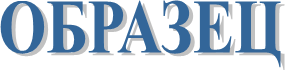 ________________  Ф.И.О.проживающего(ей) по адресу:____________________________заявление.Прошу принять меня на условиях внешнего совместительства на должность ________________________ в / на  __________________ на ____ ставку(и)  кафедра (колледж), институт/структурное подразделениес _____________ по __________дата   дата 	                                                     подпись Визы с датами: заведующий кафедройдиректор института / колледжаУМУ (кроме колледжей)